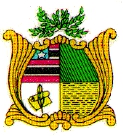 ESTADO DO MARANHÃOAssembleia Legislativa do Estado do MaranhãoAvenida Jerônimo de Albuquerque s/n-Sítio Rangedor – CohafumaSão Luís - MA - 65.071-750 -Tel.: 3131 4364/4365 - www.al.ma.leg.brGabinete do Deputado Fernando Pessoa(SDD/MA)INDICAÇÃO Nº              /2019Senhor Presidente,Nos termos do art.152 do Regimento Interno da Assembleia Legislativa do Maranhão, solicitamos que a presente Indicação seja encaminhada ao Secretário Estadual de Infraestrutura, Senhor Clayton Noleto, solicitando a reforma e a climatização da escola estadual Centro de Ensino Prof João Pedro Freitas da Silva, localizada no Município de Barra do Corda/MA.Assim, solicita-se que, urgentemente, seja feita uma reforma geral no Centro de Ensino Prof João Pedro Freitas da Silva, dando atenção especial para sua climatização e conserto da quadra da escola.Tal demanda é de fundamental relevância para os alunos que lá frequentam, pois os estudantes sofrem com o forte calor que faz na cidade, comprometendo a educação e a qualidade de vida deles. Endereço da Secretaria Estadual de Infraestrutura do Estado do Maranhão: Av. Jerônimo de Albuquerque, S/N, Ed. Clodomir Milet, 3º Andar, Calhau, São Luís - MA, 65051-200.Assembleia Legislativa do Maranhão, em 28 de fevereiro de 2019.FERNANDO PESSOADeputado Estadual